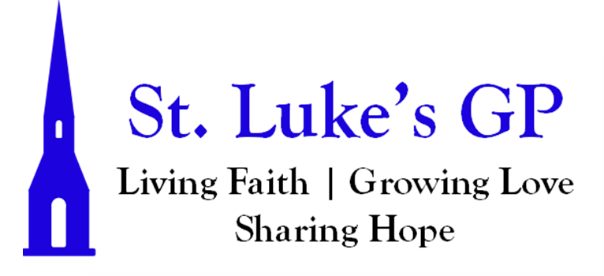 St. Luke’s Gondola Point Morning Prayer Service The Fourth Sunday After Pentecost – July 2, 2023[Un-bolded words are said by one, Bolded words can be said by all.]PENITENTIAL RITE You are a chosen race, a royal priesthood, a holy nation, that you may declare the wonderful deeds of him who called you out of darkness into his marvellous light. 1 Peter 2.9Dear friends in Christ, as we prepare to worship almighty God, let us with penitent and obedient hearts confess our sins, that we may obtain forgiveness by his infinite goodness and mercy.Silence is kept. Most merciful God, we confess that we have sinned against you in thought, word, and deed, by what we have done and by what we have left undone. We have not loved you with our whole heart; we have not loved our neighbours as ourselves. We are truly sorry and we humbly repent. For the sake of your Son Jesus Christ, have mercy on us and forgive us, that we may delight in your will, and walk in your ways, to the glory of your name. Amen. Almighty God have mercy upon us, pardon and deliver us from all our sins, confirm and strengthen us in all goodness, and keep us in eternal life; through Jesus Christ our Lord. Amen.All-Ages Song: God Has Got A GardenMORNING PRAYERLord, open our lips,And our mouth shall proclaim your praise.O God, make speed to save us.O Lord, make haste to help us.Glory to the Father, and to the Son, and to the Holy Spirit: as it was in the beginning, is now, and will be for ever. Amen.The Lord is our refuge and strength: O come, let us worship.Invitatory - Psalm 67May God be merciful to us and bless us, *show us the light of his countenance and come to us.Let your ways be known upon earth, *your saving health among all nations.Let the peoples praise you, O God; *let all the peoples praise you.Let the nations be glad and sing for joy, *for you judge the peoples with equity and guide all the nations upon earth.Let the peoples praise you, O God; *let all the peoples praise you.The earth has brought forth her increase;may God, our own God, give us his blessing.May God give us his blessing, *and may all the ends of the earth stand in awe of him.The Lord is our refuge and strength: O come, let us worship.PROCLAMATION OF THE WORDA reading from the book of Genesis 22:1–14.After these things God tested Abraham. He said to him, “Abraham!” And he said, “Here I am.” He said, “Take your son, your only son Isaac, whom you love, and go to the land of Moriah, and offer him there as a burnt offering on one of the mountains that I shall show you.” So Abraham rose early in the morning, saddled his donkey, and took two of his young men with him, and his son Isaac; he cut the wood for the burnt offering, and set out and went to the place in the distance that God had shown him. On the third day Abraham looked up and saw the place far away. Then Abraham said to his young men, “Stay here with the donkey; the boy and I will go over there; we will worship, and then we will come back to you.” Abraham took the wood of the burnt offering and laid it on his son Isaac, and he himself carried the fire and the knife. So the two of them walked on together. Isaac said to his father Abraham, “Father!” And he said, “Here I am, my son.” He said, “The fire and the wood are here, but where is the lamb for a burnt offering?” Abraham said, “God himself will provide the lamb for a burnt offering, my son.” So the two of them walked on together. When they came to the place that God had shown him, Abraham built an altar there and laid the wood in order. He bound his son Isaac, and laid him on the altar, on top of the wood. Then Abraham reached out his hand and took the knife to kill his son. But the angel of the Lord called to him from heaven, and said, “Abraham, Abraham!” And he said, “Here I am.” He said, “Do not lay your hand on the boy or do anything to him; for now I know that you fear God, since you have not withheld your son, your only son, from me.” And Abraham looked up and saw a ram, caught in a thicket by its horns. Abraham went and took the ram and offered it up as a burnt offering instead of his son. So Abraham called that place “The Lord will provide”; as it is said to this day, “On the mount of the Lord it shall be provided.”The Word of the Lord: Thanks be to God.Psalm 13How long, O Lord? will you forget me for ever? *how long will you hide your face from me?How long shall I have perplexity in my mind,and grief in my heart, day after day? *how long shall my enemy triumph over me?Look upon me and answer me, O Lord my God; *give light to my eyes, lest I sleep in death;Lest my enemy say, “I have prevailed over him,” *and my foes rejoice that I have fallen.But I put my trust in your mercy; *my heart is joyful because of your saving help.I will sing to the Lord, for he has dealt with me richly; *I will praise the name of the Lord Most High.Glory be to the Father, and to the Son, and to the Holy Spirit: As it was in the beginning, is now and will be for ever. Amen.A reading from the letter of St. Paul to the Romans 6:12-23.Therefore, do not let sin exercise dominion in your mortal bodies, to make you obey their passions. No longer present your members to sin as instruments of wickedness, but present yourselves to God as those who have been brought from death to life, and present your members to God as instruments of righteousness. For sin will have no dominion over you, since you are not under law but under grace. What then? Should we sin because we are not under law but under grace? By no means! Do you not know that if you present yourselves to anyone as obedient slaves, you are slaves of the one whom you obey, either of sin, which leads to death, or of obedience, which leads to righteousness? But thanks be to God that you, having once been slaves of sin, have become obedient from the heart to the form of teaching to which you were entrusted, and that you, having been set free from sin, have become slaves of righteousness. I am speaking in human terms because of your natural limitations. For just as you once presented your members as slaves to impurity and to greater and greater iniquity, so now present your members as slaves to righteousness for sanctification. When you were slaves of sin, you were free in regard to righteousness. So what advantage did you then get from the things of which you now are ashamed? The end of those things is death. But now that you have been freed from sin and enslaved to God, the advantage you get is sanctification. The end is eternal life. For the wages of sin is death, but the free gift of God is eternal life in Christ Jesus our Lord.The word of the Lord: Thanks be to God.Hymn: All To Jesus I Surrender (MP #25)The Lord be with you: And also with you.The Holy Gospel of our Lord Jesus Christ, according to Matthew (10:40-42). Glory to You, Lord Jesus Christ.“Whoever welcomes you welcomes me, and whoever welcomes me welcomes the one who sent me. Whoever welcomes a prophet in the name of a prophet will receive a prophet’s reward; and whoever welcomes a righteous person in the name of a righteous person will receive the reward of the righteous; and whoever gives even a cup of cold water to one of these little ones in the name of a disciple—truly I tell you, none of these will lose their reward.”The Gospel of Christ: Praise be to You, O Christ.SermonThe Apostles’ CreedI believe in God, the Father almighty, creator of heaven and earth.I believe in Jesus Christ, his only Son, our Lord.He was conceived by the power of the Holy Spirit and born of the Virgin Mary. He suffered under Pontius Pilate, was crucified, died, and was buried. He descended to the dead. On the third day he rose again.He ascended into heaven, and is seated at the right hand of the Father.He will come again to judge the living and the dead.I believe in the Holy Spirit, the holy catholic Church, the communion of saints, the forgiveness of sins, the resurrection of the body, and the life everlasting. Amen.INTERCESSIONS(In peace let us pray to the Lord, saying, “Lord, have mercy.”)For peace from on high and for our salvation, let us pray to the Lord.Lord, have mercy.For the peace of the whole world, for the welfare of the holy Church of God, and for the unity of all, let us pray to the Lord. Lord, have mercy.For our bishops, and for all the clergy and people, let us pray to the Lord.Lord, have mercy.For Charles our King, for the leaders of the nations, and for all in authority, let us pray to the Lord. Lord, have mercy.For the towns of Quispamsis and Rothesay, for every city and community, and for those who live in them in faith, let us pray to the Lord. Lord, have mercy.For good weather, and for abundant harvests for all to share, let us pray to the Lord. Lord, have mercy.For those who travel by land, water, or air, for the sick and the suffering [Our weekly prayer list can be found in this week’s bulletin. Take a moment to offer your own petitions and requests to the Lord.], for prisoners and captives, and for their safety, health, and salvation, let us pray to the Lord. Lord, have mercy.For our deliverance from all affliction, strife, and need, let us pray to the Lord.Lord, have mercy.For the absolution and remission of our sins and offences, let us pray to the Lord. Lord, have mercy.For all who have died especially remembering our retired Archbishop Claude Millar and his family, let us pray to the Lord. Lord, have mercy.Remembering St. Luke, all the saints, we commit ourselves, one another, and our whole life to Christ our God. To you, O Lord.Almighty God, you have given us this good land as our heritage.  May we prove ourselves a people mindful of your generosity and glad to do your will. Bless our land with honest industry, truthful education, and an honourable way of life. Save us from violence, discord, and confusion; from pride and arrogance; and from every evil course of action. Make us who came from many nations with many different languages into a united people. Defend our liberties and give those whom we have entrusted with the authority of government the spirit of wisdom, that there may be justice and peace in our land. When times are prosperous, let our hearts be thankful; and, in troubled times, do not let our trust in you fail. We ask this through Jesus Christ our Lord. Amen.CollectAlmighty God,you have taught us through your Son that love fulfils the law.May we love you with all our heart, all our soul, all our mind, and all our strength, and may we love our neighbour as ourselves; through Jesus Christ our Lord, who lives and reigns with you and the Holy Spirit, one God, now and for ever. Amen.The Lord’s PrayerAnd now, as our Saviour Christ has taught us, we are bold to say, Our Father, who art in heaven, hallowed be thy name, thy kingdom come, thy will be done, on earth as it is in heaven. Give us this day our daily bread. And forgive us our trespasses, as we forgive those who trespass against us. And lead us not into temptation, but deliver us from evil. For thine is the kingdom, the power, and the glory, for ever and ever. Amen.Let us bless the Lord. Thanks be to God.Closing Song: SurrenderDismissal May the God of hope fill us with all joy and peace in believing through the power of the Holy Spirit. Amen. 